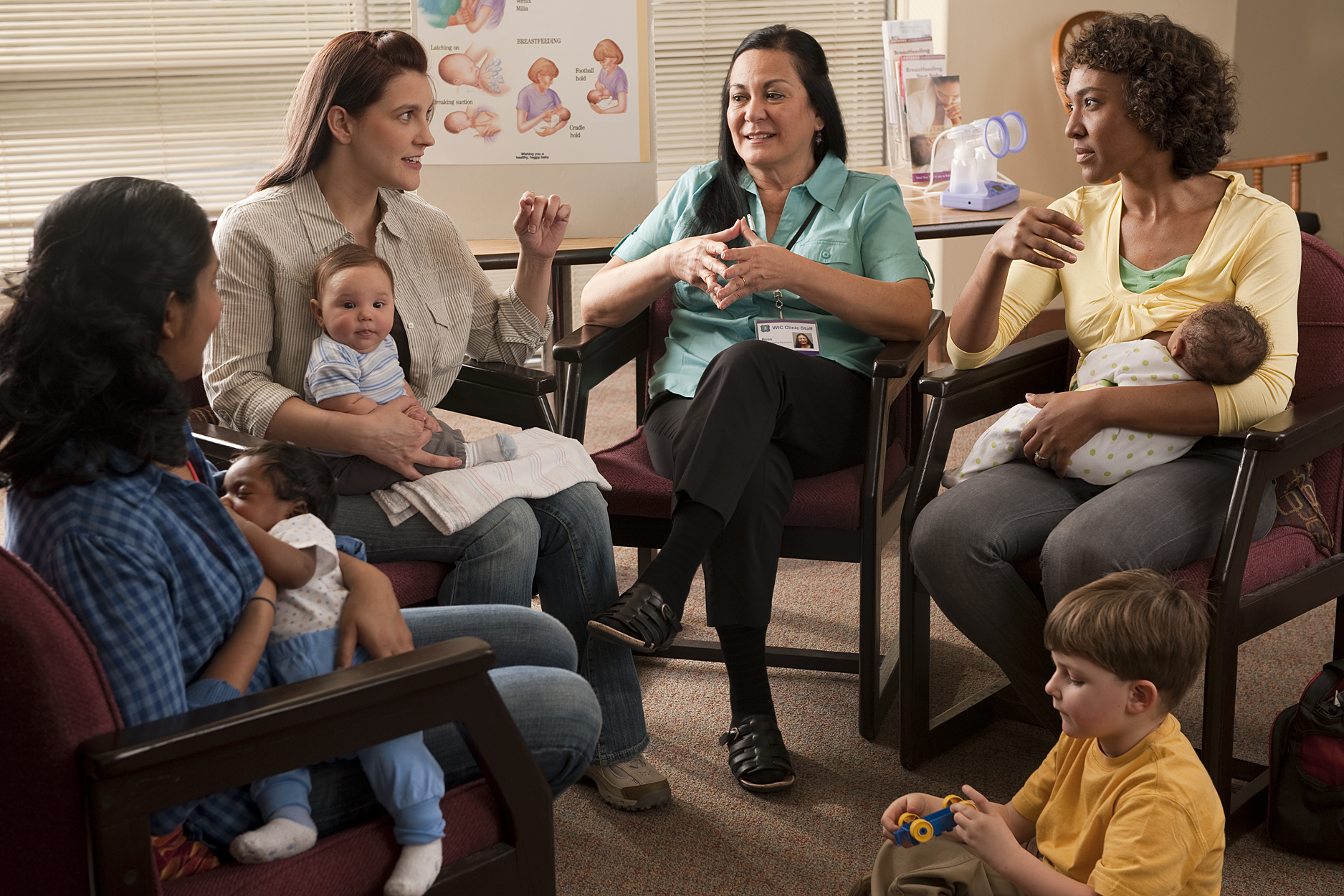 Free mom & baby group 
 
rEGENCY Park Library
Tuesdays 6:00-7:30pm
9701 Little Rd. 
New Port Richey, FL 34654

For more information call: 
813-345-3307
  
cOME JOIN US! THIS IS A GREAT CHANCE TO RELAX AND CONNECT WITH OTHER MOTHERS THE GROUP WILL PROVIde free breastfeeding support and mothering support. Children are welcome!  

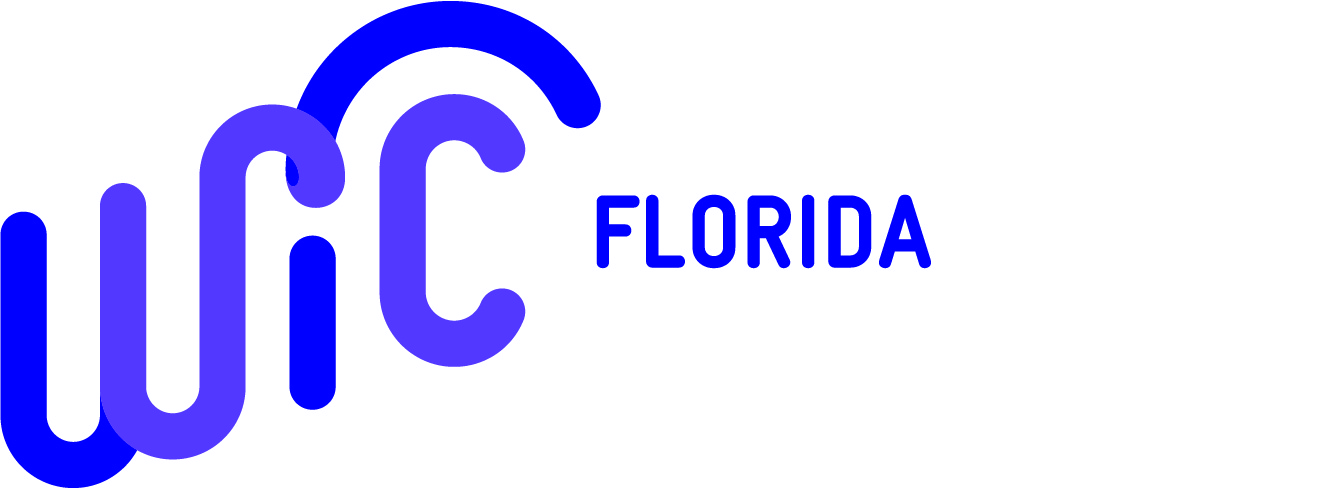 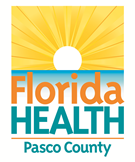 Learn more about:Breastfeeding BasicsReturning to Work/SchoolPumping TipsLatching & Milk Supply QuestionsInfant Feeding & NutritionNewborn Comfort
Pasco’s Breast Friends (Group)*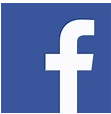 Hernando’s Breast Friends (Group)**These groups are not affiliated with FL DOH or WIC 